Приложение 8к протоколу заседания координационного совета по развитию информационного общества Липецкой области от 23.09.2016 г. № 3ОДОБРЕНОподкомиссией по использованию информационных технологийпри предоставлении государственных и муниципальных услугПравительственной комиссиипо использованию информационных технологийдля улучшения качества жизни и условий веденияпредпринимательской деятельности(протокол от 12 сентября 2016 г. №___)Методика проектирования межведомственного взаимодействия при осуществлении государственного контроля (надзора), муниципального контроля органами исполнительной власти субъектов Российской Федерации и органами местного самоуправленияТермины, определения и сокращенияОбщие положенияМетодика содержит рекомендации по порядку проектирования межведомственного взаимодействия при осуществлении РОИВ и ОМСУ государственного контроля (надзора), муниципального контроля в случаях получения документов и (или) информации от ФОИВ, ОГВФ, РОИВ и ОМСУ иных субъектов Российской Федерации, а также подведомственных им организаций. Методика включает:- рекомендации по организации предварительных мероприятий по переходу на межведомственное взаимодействие;- рекомендации по организации процесса проектирования, согласования и одобрения ТКМВ;- рекомендации по организации процесса проектирования и согласования порядка взаимодействия с Поставщиками документов и (или) информации (в форме Сводных запросов, Листов ТКМВ с новыми запросами), инициирования внесения изменений в Перечень, утвержденный Правительством Российской Федерации;- особенности организации межведомственного взаимодействия органами муниципального контроля.Правовыми основаниями для межведомственного взаимодействия при исполнении контрольно-надзорных функций являются:- Федеральный закон от 26 декабря 2008г. № 294-ФЗ «О защите прав юридических лиц и индивидуальных предпринимателей при осуществлении государственного контроля (надзора) и муниципального контроля»;- постановление Правительства Российской Федерации от 18апреля 2016г. № 323 «О направлении запроса и получении на безвозмездной основе, в том числе в электронной форме, документов и (или) информации органами государственного контроля (надзора), органами муниципального контроля при организации и проведении проверок от иных государственных органов, органов местного самоуправления либо подведомственных государственным органам или органам местного самоуправления организаций, в распоряжении которых находятся эти документы и (или) информация, в рамках межведомственного информационного взаимодействия»;- постановление Правительства Российской Федерации от 8 сентября 2010г. № 697 «О системе межведомственного электронного взаимодействия»;- распоряжение Правительства Российской Федерации от 19 апреля 2016г.№ 724-р;- иные правовые акты, регулирующие порядок проведения проверок в рамках государственного контроля (надзора), муниципального контроля, включая региональные и муниципальные правовые акты. Предварительные мероприятия по переходу на межведомственное взаимодействиеПредварительные мероприятия по переходу на межведомственное взаимодействие при осуществлении государственного контроля (надзора), муниципального контроля проводятся по следующим направлениям:Определение Уполномоченного органа, ответственного за организацию и координацию процессов проектирования и согласования межведомственного взаимодействия при осуществлении государственного контроля (надзора), муниципального контроля на уровне субъекта Российской Федерации, а также выступающего стороной процесса согласования при взаимодействии с ФОИВ, ОГВФ, Уполномоченными органами иных субъектов Российской Федерации.3.2. Формирование Коллегиального органа в виде региональной комиссии или рабочей группы, на которой будет проводиться одобрение ТКМВ, Сводных запросов, Листов ТКМВ с новыми запросами, иных документов, направляемых Поставщикам документов и (или) информации (например, Координационная рабочая группа по реализации межведомственного взаимодействия при осуществлении контроля (надзора)) (далее – Коллегиальный орган). Коллегиальный орган должен выполнять функции, аналогичные функциям, выполняемым подкомиссией по использованию информационных технологий при предоставлении государственных и муниципальных услуг Правительственной комиссии по использованию информационных технологий для улучшения качества жизни и условий ведения предпринимательской деятельности. Руководителем Коллегиального органа рекомендуется назначить заместителя руководителя высшего исполнительного органа государственной власти субъекта Российской Федерации.В качестве Коллегиальных органов могут выступать уже существующие комиссии по вопросам проведения административной реформы, создания и развития электронного правительства и т.д. В этом случае необходимо наделить такой орган полномочиями по рассмотрению и одобрению ТКМВ, Сводных запросов и решения иных вопросов, связанных с ходом проекта по межведомственному взаимодействию.Формирование Сводного перечня контрольно-надзорных функций.РОИВ и ОМСУ, осуществляющие функции по государственному контролю (надзору), муниципальному контролю, формируют перечни всех осуществляемых ими функций по государственному контролю (надзору), муниципальному контролю и направляют их в Уполномоченный орган.Уполномоченный орган формирует и актуализирует на основании сведений, представляемых РОИВ и ОМСУ, Сводный перечень контрольно-надзорных функций, исполняемых органами государственного контроля (надзора), органами муниципального контроля соответствующего субъекта Российской Федерации. Сводный перечень контрольно-надзорных функций формируется по форме согласно Приложению 1 к настоящей Методике в виде электронной таблицы и должен содержать все виды государственного контроля (надзора), муниципального контроля, исполняемые органами государственного контроля (надзора), органами муниципального контроля, подпадающие под действие Федерального закона №294-ФЗ, в том числе осуществляемые в рамках переданных полномочий.В форму Сводного перечня контрольно-надзорных функций включаются все документы и (или) информация, запрашиваемые как у подконтрольного субъекта (включая его внутренние документы), так и в порядке межведомственного взаимодействия у иных органов и организаций, как подлежащие, так не подлежащие оптимизации.Утверждение Плана мероприятий по переходу на межведомственное взаимодействие при осуществлении государственного контроля (надзора), муниципального контроля.На основании сформированного Сводного перечня контрольно-надзорных функций Уполномоченный орган разрабатывает план мероприятий по переходу на межведомственное взаимодействие при осуществлении государственного контроля (надзора), муниципального контроля в виде электронной таблицы по форме согласно Приложению 2 к настоящей Методике в виде электронной таблицы (далее – План мероприятий).План мероприятий устанавливает сроки представления РОИВ и ОМСУ в Уполномоченный орган ТКМВ на экспертизу, сроки формирования и направления Уполномоченным органом Сводных запросов и (или) Листов ТКМВ с новыми запросами на согласование Поставщикам документов и (или) информации, сроки рассмотрения  ТКМВ Коллегиальным органом, ответственных исполнителей либо должен содержать указание на нецелесообразность разработки ТКМВ ввиду отсутствия в рамках контрольно-надзорных функций документов и (или) информации, содержащихся в Перечне, утвержденном Правительством Российской Федерации, и подлежащих переводу на межведомственное взаимодействие.План мероприятий направляется Уполномоченным органом на утверждение в Коллегиальный орган.Утвержденный Коллегиальным органом План мероприятий направляется Уполномоченным органом в Минэкономразвития России.Организация процесса проектирования, согласования и одобрения ТКМВРазработка ТКМВ.РОИВ и ОМСУ, являющиеся потребителями документов и (или) информации, разрабатывают ТКМВ по каждой контрольно-надзорной функции в виде электронных таблиц. ТКМВ не разрабатывается, если в Плане мероприятий утверждена нецелесообразность разработки ТКМВ ввиду отсутствия в рамках контрольно-надзорных функций документов и (или) информации, подлежащих переводу на межведомственное взаимодействие.Форма ТКМВ содержится в Приложении 3 к настоящей Методике, рекомендации по ее заполнению (только в части заполнения формы ТКМВ Потребителем документов и (или) информации) содержатся в Методике подготовки и согласования технологических карт межведомственного взаимодействия в электронном виде при осуществлении государственного контроля (надзора) федеральными органами исполнительной власти (http://ar.gov.ru/information_interagency_interaction/index.html) с учетом особенностей, указанных в настоящей Методике. Вопросы, касающиеся согласования порядка взаимодействия с Поставщиками документов и (или) информации с Минэкономразвития России, Минкомсвязью России (в форме Сводных запросов, Листов ТКМВ с новыми запросами), урегулированы настоящей Методикой.В Табл. А.0. Общие сведения* в строке «Наименование функции» необходимо указать наименование контрольно-надзорной функции в соответствии с нормативными правовыми актами, регламентирующими порядок ее осуществления, с обязательным указанием наименования субъекта Российской Федерации, муниципального образования, на территории которого осуществляется функция.Например, государственный строительный надзор, осуществляемый на территории Калужской области; муниципальный контроль за обеспечением сохранности автомобильных дорог местного значения на территории Карабихского сельского поселения Ярославского муниципального района Ярославской области.Описание запроса и ответа на запрос (Табл. А.4.2.1. Описание запроса 1: состав сведений, Табл. А.5.2.1. Описание ответа на запрос 1: состав сведений формы ТКМВ) самостоятельно заполняются Потребителем документов и (или) информации, если соответствующие сведения содержатся в Сводной ТКМВ на сайте http://ar.gov.ru/information_interagency_interaction/index.html или в форматах предоставления документов и (или) информации, утвержденных Поставщиками документов и (или) информации. Только в случае отсутствия описания необходимого документа и (или) информации в Сводной ТКМВ и в форматах предоставления документов и (или) информации, утвержденных Поставщиками документов и (или) информации, Потребитель документов и (или) информации вносит информацию о составе запроса и ответа на запрос исходя из имеющейся у него информации, а также нормативных правовых актов, затем ТКМВ дополняется или корректируется на основании согласованных Поставщиком документов и (или) информации Листов ТКМВ с новыми запросами. В случае, если перечень документов, которые Потребитель запрашивает у подконтрольного субъекта в процессе проведения проверки, не установлен, помимо формирования такого перечня в таблице А.1.3 следует запланировать изменения в административный регламент исполнения государственной функции с целью закрепления перечня таких документов, с указанием возможности их получения в порядке межведомственного информационного взаимодействия. Планы внесения изменений или разработки административного регламента должны быть указаны на Листах Б1-Б2 ТКМВ.Проведение экспертизы ТКМВ Уполномоченным органом.Заполненный Потребителем документов и (или) информации проект ТКМВ направляется на экспертизу в Уполномоченный орган.ТКМВ не направляются на согласование Поставщикам документов и (или) информации. Поставщики документов и (или) информации согласовывают только Сводные запросы и Листы ТКМВ с новыми запросами в соответствии с пунктами 5.1. и 5.2. настоящей Методики.Уполномоченный орган проводит проверку ТКМВ на соответствие настоящей Методике, законодательству Российской Федерации, в том числе на предмет:полноты и корректности описания контрольно-надзорной функции;указания в ТКМВ нормативных правовых актов, подтверждающих право органа государственного контроля (надзора), муниципального контроля запрашивать документы и (или) информацию у подконтрольного субъекта или непосредственно в рамках межведомственного взаимодействия у ФОИВ, ОГВФ, РОИВ или ОМСУ;выявления нормативных правовых актов, подтверждающих наличие документов и (или) информации в распоряжении Поставщика документов и (или) информации;наличия правоприменительной практики запроса документов и (или) информации органом государственного контроля (надзора), муниципального контроля (проверяется по количеству проверок, в рамках которых запрашивался документ и (или) информация);соответствия описания состава межведомственного запроса и ответа на него Сводной ТКМВ в случае наличия документа и (или) информации в Сводной ТКМВ.Уполномоченный орган направляет заключение о согласовании Потребителю документов и (или) информации по форме согласно Приложению 4 к настоящей Методике либо заключение о необходимости доработки ТКМВ с указанием пунктов, обратных утверждениям, указанным в названной форме.Анализ согласованных Уполномоченным органом ТКМВ.Согласованный Уполномоченным органом проект ТКМВ, а также все ранее согласованные Уполномоченным органом ТКМВ анализируется Уполномоченным органом в целях выявления в них документов и (или) информации:включенных в Перечень, утвержденный Правительством Российской Федерации, и по которым на сайте ar.gov.ru в Сводной ТКМВ размещена информация о составах межведомственных запросов и ответов на межведомственные запросы (см. п. 5.1. настоящей Методики); включенных в Перечень, утвержденный Правительством Российской Федерации, и по которым на сайте ar.gov.ru в Сводной ТКМВ не размещена информация о составах межведомственных запросов и ответов на межведомственные запросы (см. п. 5.2. настоящей Методики); - находящихся в распоряжении иных органов или организаций, но не включенных в Перечень, утвержденный Правительством Российской Федерации, или- включенных в Перечень, утвержденный Правительством Российской Федерации, и по которым на сайте ar.gov.ru в Сводной ТКМВ размещена информация о составах межведомственных запросов и ответов на межведомственные запросы, но описание межведомственного запроса и ответа на него в ТКМВ не соответствует нормативными правовым актам федерального, регионального или муниципального уровня (см. п. 5.3. настоящей Методики).На основании анализа всех согласованных Уполномоченным органом ТКМВ, указанных в Плане мероприятий, Уполномоченным органом формируются и направляются на согласование Поставщикам документов и (или) информации, Минэкономразвития России, Минкомсвязь России Сводные запросы, Листы ТКМВ с новыми запросами, инициируется внесение изменений в Перечень, утвержденный Правительством Российской Федерации, в порядке, указанном в пп. 5.1 – 5.3 настоящей Методики.Одобрение ТКМВ Коллегиальным органом.Согласованные Уполномоченным органом ТКМВ дополняются Потребителями документов и (или) информации сведениями, содержащимися в Сводных запросах, Листах ТКМВ с новыми запросами, согласованных Поставщиками документов и (или) информации, Минэкономразвития России, Минкомсвязью России.Дополненные ТКМВ выносятся на одобрение Коллегиального органа.Дополнение Сводной ТКМВ.Уполномоченный орган направляет в Минэкономразвития России в течение 5 рабочих дней со дня одобрения ТКМВ Коллегиальным органом Сведения для дополнения Сводной ТКМВ в виде электронной таблицы по форме согласно Приложению 7 к настоящей Методике.Минэкономразвития России размещает информацию в Сводной ТКМВ на сайте ar.gov.ru. в течение 5 рабочих дней с даты поступления Сведений для дополнения Сводной ТКМВ.Подключение Потребителя документов и (или) информации к СМЭВ.На основании одобренной ТКМВ Потребитель документов и (или) информации формирует заявку на предоставление доступа к СМЭВ (форма представлена в Приложении 8 к настоящей Методике), направляет на подписание заместителю руководителя высшего исполнительного органа государственной власти субъекта Российской Федерации, после подписания направляет ее в Минкомсвязь России. Минкомсвязь России подключает Потребителя документов и (или) информации к сервису СМЭВ Поставщика документов и (или) информации.Внесение изменений в ТКМВ.В случае необходимости внесения изменений в ТКМВ проводятся мероприятия, аналогичные мероприятиям по разработке, согласованию, одобрению ТКМВ.Организация процесса проектирования и согласования Сводных запросов, Листов ТКМВ с новыми запросами, внесения изменений в Перечень, утвержденный Правительством Российской ФедерацииФормирование и согласование Сводных запросов.В случае, если в ТКМВ содержатся документы и (или) информация, включенные в Перечень, утвержденный Правительством Российской Федерации, и по которым на сайте ar.gov.ru в Сводной ТКМВ размещена информация о составах межведомственных запросов и ответов на межведомственные запросы, то Уполномоченный орган с учетом ранее согласованных им ТКМВ, формирует Сводные запросы в виде электронных таблиц по форме согласно Приложению 5 настоящей Методики.Каждый Сводный запрос должен содержать все документы, которые будут запрашиваться у одного Поставщика документов и (или) информации, а также на все функции по государственному контролю (надзору), муниципальному контролю, в рамках которых необходимы указанные документы. Число Сводных запросов должно соответствовать числу Поставщиков документов и (или) информации, необходимых для осуществления всех контрольно-надзорных функций, выявленных на подготовительном этапе составления сводного перечня контрольно-надзорных функций.Например, для осуществления лицензионного контроля производства и оборота этилового спирта, алкогольной и спиртосодержащей продукции, государственного пожарного надзора в лесах, лицензионного контроля предпринимательской деятельности по управлению многоквартирными домами необходимы документы, подтверждающие государственную регистрацию юридического лица или индивидуального предпринимателя на территории Российской Федерации и постановку их на учет в налоговом органе (выписка из ЕГРЮЛ, ЕГРИП). Эти и иные документы, необходимые для осуществления различных контрольно-надзорных функций, находящиеся в распоряжении ФНС России, указываются в одном Сводном запросе. В то же время, документы, подтверждающие наличие принадлежащих подконтрольному субъекту на праве собственности или ином законном основании земельных участков, зданий, строений, сооружений и помещений (выписка из ЕГРП), необходимые для осуществления тех же самых функций, должны быть включены в иной Сводный запрос, адресованный Росреестру. При этом, для включения в Сводный запрос все документы и (или) информация должны содержаться в Сводной ТКМВ с описанием запроса и ответа на него.Уполномоченный орган формирует три группы Сводных запросов:- Сводные запросы, содержащие документы и (или) информацию, необходимые РОИВ;- Сводные запросы, содержащие документы и (или) информацию, необходимые ОМСУ по модельным ТКМВ (см. пп. 6.1-6.19 настоящей Методики);- Сводные запросы, содержащие документы и (или) информацию, необходимые ОМСУ по остальным ТКМВ ОМСУ (см. пп. 6.1-6.19 настоящей Методики).Все поля в Сводном запросе (Приложение 5) являются обязательными.В поле «Поставщик документов и (или) информации» Уполномоченным органом указывается наименование государственного органа, органа местного самоуправления либо подведомственной государственным органам или органам местного самоуправления организации, в распоряжении которых находятся документы и (или) информация.В поле «Потребитель документов и (или) информации» Уполномоченным органом указывается наименование органа государственного контроля (надзора), органа муниципального контроля, запрашивающего документы и (или) информацию.В поле «Контактные данные Поставщика документов и (или) информации» Поставщиком документов и (или) информации указываются Ф.И.О. и должность ответственного лица Поставщика документов и (или) информации, E–mail, контактный телефон.В поле «Наименование документа и (или) информации, необходимых для осуществления контроля (надзора)» Уполномоченным органом указывается наименование документа и (или) информации, необходимых для осуществления контроля (надзора) согласно Перечню, утвержденному Правительством Российской Федерации.В поле «Номер документа в Сводной ТКМВ» Уполномоченным органом указывается номер документа в Сводной ТКМВ, размещенной на сайте ar.gov.ru, в которой указан состав запроса и ответа на него в отношении соответствующего документа и (или) информации. Состав запроса и ответа на него по умолчанию признается эталонным, т.е. соответствует документу и (или) информации со знаком *. В исключительном случае, если совместно со Сводным запросом Уполномоченный орган направит Поставщику документов и (или) информации письменное обоснование необходимости иного состава запроса и ответа с указанием положений нормативных правовых актов, устанавливающих право органа контроля (надзора) запрашивать соответствующие сведения, в Сводном запросе указывается номер документа и (или) информации в Сводной ТКМВ, а также номер ТКМВ (например, 129-1, где 129 – номер документа в Сводной ТКМВ, 1 – номер ТКМВ).В поле «Наименование государственной или муниципальной функции по контролю (надзору)» Уполномоченным органом указывается наименование государственной или муниципальной функции по контролю (надзору), в рамках которой запрашивается документ и (или) информация.В поле «Правовые основания для использования документа и (или) информации» Уполномоченным органом указываются наименования и реквизиты нормативных правовых актов, закрепляющих право РОИВ, ОМСУ истребовать данный документ и (или) информацию у подконтрольного лица или запрашивать у иных органов или организаций. В данном столбце должны быть указаны те нормативные правовые акты, в которых указан конкретный документ и (или) информация. В случае отсутствия таких актов в данном столбце необходимо указать ссылку на общие положения нормативных правовых актов, закрепляющих право запрашивать документы и (или) информацию.В поле «Способ направления запроса» Уполномоченным органом указывается код:1 -в рамках единой системы межведомственного электронного взаимодействия (далее – СМЭВ);2 - в рамках региональных систем межведомственного электронного взаимодействия (далее – РСМЭВ);3 - по иным электронным каналам;4 - по почте; 5 - по факсу; 6 - курьером;7 - другое или сочетание способов.В поле «Срок направления ответа на запрос» Уполномоченным органом указывается срок с момента получения запроса, в течение которого будет направлен ответ на запрос (не более 5 рабочих дней).В поле «Способы удостоверения лица, направившего запрос, и неизменности запроса» Уполномоченным органом указывается способ, например, электронная подпись, логин-пароль в СМЭВ, собственноручная подпись на бумажном документе.В поле «План внесения изменений в нормативные правовые акты Поставщика документов и (или) информации» Поставщиком документов и (или) информации указываются наименование нормативных правовых актов, номера статей и пунктов, подлежащих изменению, содержание изменений, срок исполнения, ответственных лиц.Сформированные Уполномоченным органом Сводные запросы одобряются Коллегиальным органом, направляются на подписание заместителю руководителя высшего исполнительного органа государственной власти субъекта Российской Федерации.Подписанные заместителем руководителя высшего исполнительного органа государственной власти субъекта Российской Федерации Сводные запросы направляются Уполномоченным органом на согласование Поставщикам документов и (или) информации. Согласование Сводных запросов осуществляется Поставщиками документов и (или) информации в течение 5 рабочих дней в даты поступления Сводных запросов.Поставщики документов и (или) информации рассматривают Сводные запросы и проводят проверку на:1) наличие документа и (или) информации в Перечне, утвержденном Правительством Российской Федерации;2) наличие правовых оснований истребования органом контроля (надзора) документа и (или) информации при осуществлении контрольно-надзорной функции;3) наличие возможности для межведомственного взаимодействия.Поставщики документов и (или) информации вносят информацию в Сводные запросы о Поставщике документов и (или) информации (контактные данные, план внесения изменений в нормативные правовые акты, др.). Поставщики документов и (или) информации принимают решение о согласовании или об отказе в согласовании Сводных запросов с направлением соответственно согласованных Сводных запросов либо информации о необходимости доработки Сводных запросов в Уполномоченный орган.После получения согласования Поставщиками документов и (или) информации Уполномоченный орган направляет Сводные запросы на экспертизу в Минэкономразвития России и Минкомсвязь России. Направление Сводных запросов на экспертизу без согласования Поставщиками документов и (или) информации не допускается.Срок подготовки экспертного заключения Минэкономразвития России и Минкомсвязью России составляет не более 5 рабочих дней с даты поступления Сводного запроса.В случае если по результатам экспертизы выявлены несоответствия действующему законодательству и (или) настоящей Методике, проект Сводного запроса направляется на доработку. Дополнительные согласования доработанного проекта Сводного запроса Поставщиками документов и (или) информации не проводятся в случае, если это не указано в экспертном заключении.Доработанный проект Сводного запроса подлежит повторной экспертизе Минэкономразвития России и Минкомсвязь России.Согласованная Уполномоченным органом ТКМВ дополняется Потребителями документов и (или) информации сведениями, содержащимися в согласованных Поставщиками документов и (или) информации, Минэкономразвития России, Минкомсвязью России Сводных запросах.Дополненная ТКМВ выносится на одобрение Коллегиального органа.Уполномоченный орган направляет в Минэкономразвития России в течение 5 рабочих дней со дня одобрения ТКМВ Коллегиальным органом Сведения для дополнения Сводной ТКМВ в виде электронной таблицы по форме согласно Приложению 7 к настоящей Методике.Минэкономразвития России размещает информацию в Сводной ТКМВ на сайте ar.gov.ru. в течение 5 рабочих дней с даты поступления Сведений для дополнения Сводной ТКМВ.На основании одобренной ТКМВ Потребитель документов и (или) информации формирует заявку на предоставление доступа к СМЭВ (форма представлена в Приложении 8 к настоящей Методике), направляет на подписание заместителю руководителя высшего исполнительного органа государственной власти субъекта Российской Федерации, после подписания направляет ее в Минкомсвязь России. Минкомсвязь России подключает Потребителя документов и (или) информации к сервису СМЭВ Поставщика документов и (или) информации.Формирование и согласование Листов ТКМВ с новыми запросами.В случае, если в ТКМВ содержатся документы и (или) информация, включенные в Перечень, утвержденный Правительством Российской Федерации, и по которым на сайте ar.gov.ru в Сводной ТКМВ не размещена информация о составах межведомственных запросов и ответов на межведомственные запросы, то Уполномоченный орган исключает из ТКМВ описание межведомственных запросов и ответов документов и (или) информации, по которым описание межведомственного запроса и ответа содержится в Сводной ТКМВ, т.е. формирует фрагмент ТКМВ с описанием новых запросов и ответов (далее – Листы ТКМВ с новыми запросами).Листы ТКМВ с новыми запросами содержат следующие листы ТКМВ:- Лист А.0. «Общие сведения» (Табл. А.0. Общие сведения**);- Лист А.1. «Описание функции» (Табл. А.1.1. Описание функции: нормативно-правовые основы*);- Лист А.2. «Оптимизация функции» (Табл. А.2. Оптимизация функции*);- Лист А.3. «Перечень запросов» (Табл. А.3. Перечень запросов**);- Лист А.4-5. «Описание запроса» - заполняется по количеству запросов, которые отсутствуют в Сводной ТКМВ (Табл. А.4.1.1. Описание запроса: общее описание*, Табл. А.5.1.1. Описание ответа на запрос: общее описание*, Табл. А.4.1.2. Описание запроса: состав сведений*, Табл. А.5.1.2. Описание ответа на запрос: состав сведений*);- Лист А.6. «Правила обмена» (Табл. А.6. Правила обмена данными по запросам в ходе осуществления функции*);- Лист Б.1. «Внесение изменений в акты» (Табл. Б.1. План внесения изменений в нормативные правовые акты Потребителя документов и (или) информации*);- Лист Б.2. «Внесение изменений в акты» (Табл. Б.2. План внесения изменений в нормативные правовые акты Поставщиков документов и (или) информации*);- Лист В. «План технической реализации» (Табл. В. План технической реализации межведомственного электронного взаимодействия*).Согласованные Уполномоченным органом Листы ТКМВ с новыми запросами одобряются Коллегиальным органом, направляются на подписание заместителю руководителя высшего исполнительного органа государственной власти субъекта Российской Федерации.Подписанные заместителем руководителя высшего исполнительного органа государственной власти субъекта Российской Федерации Листы ТКМВ с новыми запросами направляются Уполномоченным органом на согласование Поставщикам документов и (или) информации. Согласование Листов ТКМВ с новыми запросами осуществляется Поставщиками документов и (или) информации в течение 5 рабочих дней в даты поступления Листов ТКМВ с новыми запросами.Поставщики документов и (или) информации рассматривают проект Листов ТКМВ с новыми запросами и проводят проверку на:1) наличие документа и (или) информации в Перечне, утвержденном Правительством Российской Федерации;2) наличие правовых оснований истребования органом контроля (надзора) документа и (или) информации при осуществлении контрольно-надзорной функции;3) наличие возможности для межведомственного взаимодействия.Поставщики документов и (или) информации вносят информацию в Листы ТКМВ с новыми запросами о Поставщике документов и (или) информации (контактные данные, план внесения изменений в нормативные правовые акты, др.). Поставщики документов и (или) информации принимают решение о согласовании или об отказе в согласовании Листов ТКМВ с новыми запросами с направлением соответственно согласованных Листов ТКМВ с новыми запросами либо информации о необходимости доработки Листов ТКМВ с новыми запросами в Уполномоченный орган.После получения согласования Поставщиками документов и (или) информации Уполномоченный орган направляет Листы ТКМВ с новыми запросами на экспертизу в Минэкономразвития России и Минкомсвязь России. Направление Листов ТКМВ с новыми запросами на экспертизу без согласования Поставщиками документов и (или) информации не допускается.Срок подготовки экспертного заключения Минэкономразвития России и Минкомсвязью России составляет не более 5 рабочих дней с даты поступления Листа ТКМВ с новыми запросами.В случае если по результатам экспертизы выявлены несоответствия действующему законодательству и (или) настоящей Методике, проект Листов ТКМВ с новыми запросами направляется на доработку. Дополнительные согласования доработанного проекта Поставщиками документов и (или) информации не проводятся в случае, если это не указано в экспертном заключении.Доработанный проект Листов ТКМВ с новыми запросами подлежит повторной экспертизе Минэкономразвития России и Минкомсвязью России.Согласованные Минэкономразвития России и Минкомсвязью России Листы ТКМВ с новыми запросами одобряются на заседании подкомиссии по использованию информационных технологий при предоставлении государственных и муниципальных услуг Правительственной комиссии по использованию информационных технологий для улучшения качества жизни и условий ведения предпринимательской деятельности (далее – подкомиссия).Согласованная Уполномоченным органом ТКМВ дополняется Потребителями документов и (или) информации сведениями, содержащимися в одобренных подкомиссией Листах ТКМВ с новыми запросами.Дополненная ТКМВ выносится на одобрение Коллегиального органа.Уполномоченный орган направляет в Минэкономразвития России в течение 5 рабочих дней со дня одобрения ТКМВ Коллегиальным органом Сведения для дополнения Сводной ТКМВ в виде электронных таблиц по форме согласно Приложению 7 к настоящей Методике.Минэкономразвития России размещает информацию в Сводной ТКМВ на сайте ar.gov.ru. в течение 5 рабочих дней с даты поступления Сведений для дополнения Сводной ТКМВ.На основании одобренной ТКМВ Потребитель документов и (или) информации формирует заявку на предоставление доступа к СМЭВ (форма представлена в Приложении 8 к настоящей Методике), направляет на подписание заместителю руководителя высшего исполнительного органа государственной власти субъекта Российской Федерации, после подписания направляет ее в Минкомсвязь России. Минкомсвязь России подключает Потребителя документов и (или) информации к сервису СМЭВ Поставщика документов и (или) информации.Инициирование внесения изменений в Перечень, утвержденный Правительством Российской Федерации.В случае, если в ТКМВ содержатся:документы и (или) информация, находящиеся в распоряжении иных органов или организаций, но не включенные в Перечень, утвержденный Правительством Российской Федерации, илидокументы и (или) информация, находящиеся в распоряжении иных органов или организаций, включенные в Перечень, утвержденный Правительством Российской Федерации, и по которым на сайте ar.gov.ru в Сводной ТКМВ размещена информация о составах межведомственных запросов и ответов на межведомственные запросы, но описание межведомственного запроса и ответа на него в ТКМВ не соответствует нормативными правовым актам федерального, регионального или муниципального уровня, то Уполномоченный орган формирует Предложения по внесению изменений в Перечень, утвержденный Правительством Российской Федерации, в виде электронной таблицы по форме согласно Приложению 6 к настоящей Методике.Предложения по внесению изменений должны содержать в том числе следующие сведения:1) наименование документа и (или) информации, необходимых для осуществления контроля (надзора) согласно нормативным правовым актам, регулирующим порядок осуществления контроля (надзора);2) наименование государственного органа, органа местного самоуправления либо подведомственной государственным органам или органам местного самоуправления организации, в распоряжении которых находятся документы и (или) информация;3) указание на контрольно-надзорную функцию, в рамках осуществления которой необходим документ и (или) информация;4) наименование и реквизиты нормативного правового акта с указанием структурной единицы, в соответствии с которым данные документ и (или) информация находятся в распоряжении Поставщика документов и (или) информации;5) наименование и реквизиты нормативного правового акта с указанием структурной единицы, в соответствии с которым для осуществления функции используются данные документ и (или) информация;6) количество проверок, в рамках которых запрашивался документ и (или) информация в предыдущем календарном году.Уполномоченный орган направляет Предложения по внесению изменений и дополнений в Перечень, утвержденный Правительством Российской Федерации, в ФОИВ, осуществляющие нормативно-правовое регулирование в установленной сфере (в том числе на основе предложений, поступивших от РОИВ и (или) ОМСУ, при их наличии) после утверждения Коллегиальным органом и подписания заместителем руководителя высшего исполнительного органа государственной власти субъекта Российской Федерации. Уполномоченный орган направляет Предложения по внесению изменений и дополнений в Перечень, утвержденный Правительством Российской Федерации, вместе с положительным или отрицательным заключением ФОИВ, осуществляющих нормативно-правовое регулирование в установленной сфере, в Минэкономразвития России.В случае обоснованности на основании материалов, представленных Уполномоченным органом, а также Уполномоченными органами иных субъектов Российской Федерации, Минэкономразвития России разрабатывает и направляет в Правительство Российской Федерации проект распоряжения Правительства Российской Федерации о внесении изменений в распоряжение Правительства Российской Федерации от 19 апреля 2016 г. № 724-р.Инициирование внесения изменений в Перечень, утвержденный Правительством Российской Федерации, не приостанавливает процедуру согласования и одобрения ТКМВ. В случае принятия распоряжения Правительства Российской Федерации о внесении изменений в распоряжение Правительства Российской Федерации от 19 апреля 2016 г. № 724-р в ТКМВ вносятся соответствующие изменения.Особенности организации межведомственного взаимодействия органами муниципального контроляПри формировании Сводного перечня контрольно-надзорных функций Уполномоченный орган определяет перечень типовых функций по муниципальному контролю.На основании перечня типовых функций по муниципальному контролю Уполномоченный орган определяет пилотные муниципальные образования, органы муниципального контроля которых будут разрабатывать модельные ТКМВ по типовым функциям по муниципальному контролю. Необходимо охватить максимальное число типовых функций по муниципальному контролю и включить разные виды муниципальных образований (например, городские округа, муниципальные районы, городские и сельские поселения) с целью исключить разработку ОМСУ ТКМВ по нетиповым функциям по муниципальному контролю в отсутствие модельных ТКМВ.ОМСУ пилотных муниципальных образований разрабатывают модельные ТКМВ по типовым функциям по муниципальному контролю и направляют на экспертизу в Уполномоченный орган.Уполномоченный орган проводит экспертизу ТКМВ по типовым функциям по муниципальному контролю в соответствии с п. 4.2. настоящей Методики. Субъекты Российской Федерации вправе установить, что до направления ТКМВ на экспертизу в Уполномоченный орган ОМСУ направляют ТКМВ на предварительную экспертизу в органы исполнительной власти субъектов Российской Федерации в соответствующей сфере деятельности. Уполномоченный орган проводит анализ согласованных ТКМВ по типовым функциям по муниципальному контролю в соответствии с п. 4.3 настоящей Методики и на их основании подготавливает Сводные запросы и (или) Листы ТКМВ с новыми запросами, в случае необходимости – предложения по внесению изменений в Перечень, утвержденный Правительством Российской Федерации, руководствуясь пп. 5.1-5.3 настоящей Методики.Сводные запросы и (или) Листы ТКМВ с новыми запросами и (или) предложения по внесению изменений в Перечень, утвержденный Правительством Российской Федерации, по пилотным муниципальным образованиям направляются на согласование Поставщикам документов и (или) информации и (или) ФОИВ, осуществляющие нормативно-правовое регулирование в установленной сфере, и далее в Минэкономразвития России и Минкомсвязь России в соответствии с пп. 5.1-5.3 настоящей Методики.ОМСУ пилотных муниципальных образований дополняют модельные ТКМВ по типовым функциям по муниципальному контролю сведениями из согласованных Сводных запросов и (или) Листов ТКМВ с новыми запросами.Модельные ТКМВ по типовым функциям по муниципальному контролю одобряются Коллегиальным органом.Уполномоченный орган рассылает в муниципальные образования модельные ТКМВ по типовым функциям по муниципальному контролю с рекомендациями по принятию в качестве методической помощи.ОМСУ разрабатывают ТКМВ на основании модельных ТКМВ.ТКМВ, разработанные на основе модельных ТКМВ, направляются ОМСУ на экспертизу в Уполномоченный орган с учетом возможности предварительной экспертизы ТКМВ органами исполнительной власти субъектов Российской Федерации в соответствующей сфере деятельности (пп. 6.5 – 6.6 настоящей Методики).Уполномоченный орган проводит экспертизу ТКМВ, разработанных на основе модельных ТКМВ, а также ТКМВ по нетиповым функциям муниципального контроля (в случае наличия).Уполномоченный орган формирует Сводные запросы и (или) Листы ТКМВ с новыми запросами на основании ТКМВ.Уполномоченный орган направляет Сводные запросы и (или) Листы ТКМВ с новыми запросами на согласование с Поставщиками документов и (или) информации, Минэкономразвития России и Минкомсвязью России в соответствии с пп. 5.1-5.3 настоящей Методики.После согласования ТКМВ одобряются Коллегиальным органом.Уполномоченный орган направляет в Минэкономразвития России в течение 5 рабочих дней со дня одобрения ТКМВ Коллегиальным органом Сведения для дополнения Сводной ТКМВ в виде электронной таблицы по форме согласно Приложению 7 к настоящей Методике.Минэкономразвития России размещает информацию в Сводной ТКМВ на сайте ar.gov.ru. в течение 5 рабочих дней с даты поступления Сведений для дополнения Сводной ТКМВ.Подключение Потребителя документов и (или) информации к СМЭВ осуществляется согласно п. 4.6. настоящей Методики.Приложение 1. Форма Сводного перечня контрольно-надзорных функцийПриложение 2. Форма Плана мероприятий по переходу на межведомственное взаимодействие при осуществлении государственного контроля (надзора), муниципального контроля Приложение 3. Форма технологической карты межведомственного взаимодействия осуществления контроля (надзора)Приложение 4. Форма заключения Уполномоченного органа о соответствии технологической карты межведомственного взаимодействия осуществления контроля (надзора) Методике проектирования межведомственного взаимодействия при осуществлении государственного контроля (надзора), муниципального контроля органами исполнительной власти субъектов Российской Федерации и органами местного самоуправления Наименование Уполномоченного органаЗАКЛЮЧЕНИЕо соответствии технологической карты межведомственного взаимодействия осуществления контроля (надзора) Методике проектирования межведомственного взаимодействия при осуществлении государственного контроля (надзора), муниципального контроля органами исполнительной власти субъектов Российской Федерации и органами местного самоуправления, законодательству Российской ФедерацииПо результатам экспертизы ТКМВ «______________» (наименование ТКМВ) (далее – ТКМВ) установлено:В ТКМВ содержатся все документы и (или) информация, необходимые органу государственного контроля (надзора), муниципального контроля, как подлежащие оптимизации (переводу на межведомственное взаимодействие), указанные в распоряжении Правительства Российской Федерации от 19 апреля 2016 г. № 724-р, так не подлежащие оптимизации.В рамках проверки ТКМВ выявлены нормативные правовые акты, подтверждающие наличие документов и (или) информации в распоряжении Поставщиков документов и (или) информации.В ТКМВ содержатся все нормативные правовые акты, определяющие основания осуществления функции и порядок осуществления (включая реквизиты), в том числе подтверждающие право органа государственного контроля (надзора), муниципального контроля запрашивать документы и (или) информацию у подконтрольного субъекта или непосредственно в рамках межведомственного взаимодействия у иных государственных органов, органов местного самоуправления и организаций.В отношении указанных в ТКМВ документов и (или) информации, подлежащих оптимизации, сложилась правоприменительная практика запроса органом государственного контроля (надзора), муниципального контроля документов и (или) информации у подконтрольного субъекта (в случае, если административный регламент осуществления контрольно-надзорной функции не содержит список документов и (или) информации, запрашиваемых Потребителем документов и (или) информации у иных государственных органов, органов местного самоуправления и организаций).Указанные в ТКМВ описания составов межведомственных запросов и ответов на них соответствуют Сводной ТКМВ (в случае наличия документа и (или) информации в Сводной ТКМВ).В ТКМВ заполнен План внесения изменений в нормативные правовые акты Потребителя документов и (или) информации, содержащий мероприятия по принятию административного регламента осуществления контрольно-надзорной функции или по внесению изменений в административный регламент осуществления контрольно-надзорной функции в части указания списка документов и (или) информации, запрашиваемых Потребителем документов и (или) информации у иных государственных органов, органов местного самоуправления и организаций (в случае, если административный регламент осуществления контрольно-надзорной функции не содержит список документов и (или) информации, запрашиваемых Потребителем документов и (или) информации у иных государственных органов, органов местного самоуправления и организаций).С учетом изложенного, ТКМВ соответствует Методике проектирования межведомственного взаимодействия при осуществлении государственного контроля (надзора), муниципального контроля органами исполнительной власти субъектов Российской Федерации и органами местного самоуправления и действующему законодательству Российской Федерации. ТКМВ рекомендована к одобрению Коллегиальным органом после согласования Сводных запросов и Листов ТКМВ с новыми запросами с поставщиками документов и (или) информации, Минэкономразвития России, Минкомсвязью России.Приложение 5. Форма Сводного запроса на межведомственное взаимодействие осуществления контроля (надзора)Приложение 6. Форма Предложений по внесению изменений в распоряжение Правительства Российской Федерации от 19 апреля 2016 г. № 724-рПриложение 7. Форма Сведений для дополнения Сводной ТКМВПриложение 8. Форма заявки на предоставление доступа к СМЭВЗАЯВКА___________________________________________________наименование Участника информационного взаимодействия в СМЭВна предоставление доступа к электронному сервису единой системы межведомственного электронного взаимодействия при осуществлении государственного контроля (надзора), муниципального контроля______________________________________________________наименование информационной системы Потребителя, мнемоникаВо исполнение ____________________________________________________________________________,указание конкретных НПА_____________________________________________________________________________________________________(приказы об утверждении административных регламентов, постановления Правительства РФ, федеральные законы), предусматривающих получение информации для исполнения государственных контрольно-надзорных функцийна основании технологической карты осуществления контроля (надзора) ____________________ (наименование вида контроля (надзора)),одобренной на заседании _________________________________________________________________________,наименование Коллегиального органа субъекта Российской Федерации(протокол заседания №_____, от _________), согласованной поставщиками документов и (или) информации, прошу:предоставить доступ к электронному сервису ____________________________						         наименование Поставщика информации_________________________________________________ с использованием единой системы наименование электронного сервиса, SIDили наименование вида сведениймежведомственного электронного взаимодействия, в составе следующих операций:  уведомить об обеспечении доступа к запрашиваемому электронному сервису по телефону ______________ или по адресу электронной почты _________________		                   номер телефона  	                                                                                      адрес электронной почтыУполномоченное должностное лицо cубъекта Российской Федерации		______________________________________                                                                                                                                               подпись, расшифровка подписи, датаПриложение 9. Блок-схема «Организация процесса проектирования, согласования и одобрения ТКМВ»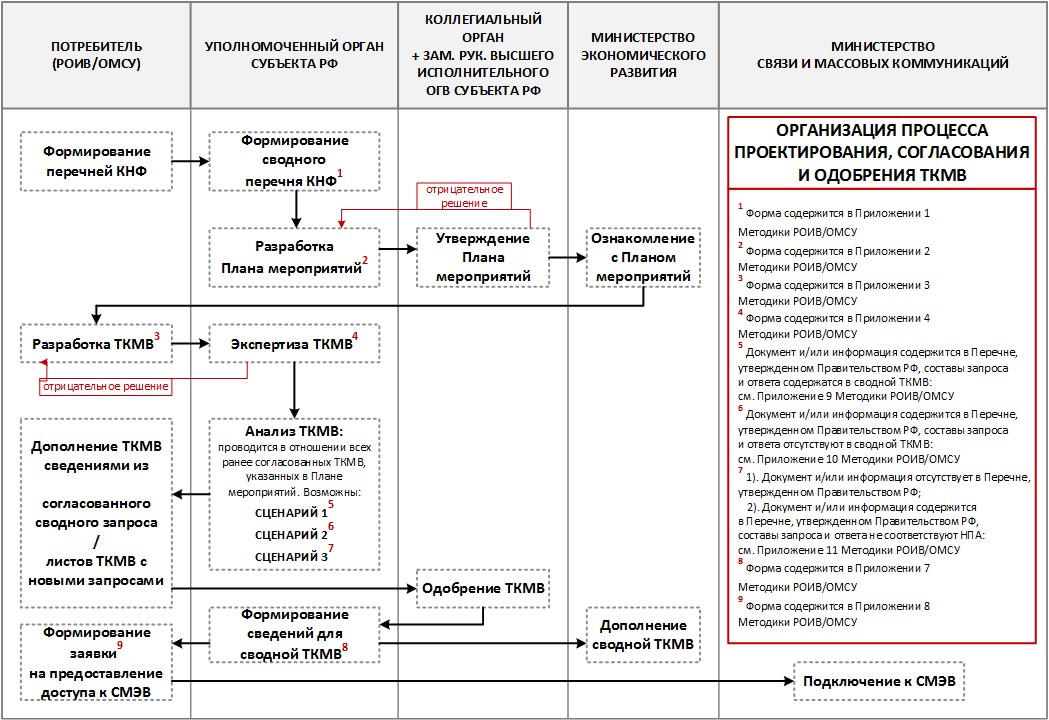 Приложение 10. Блок-схема «Формирование и согласование Сводных запросов»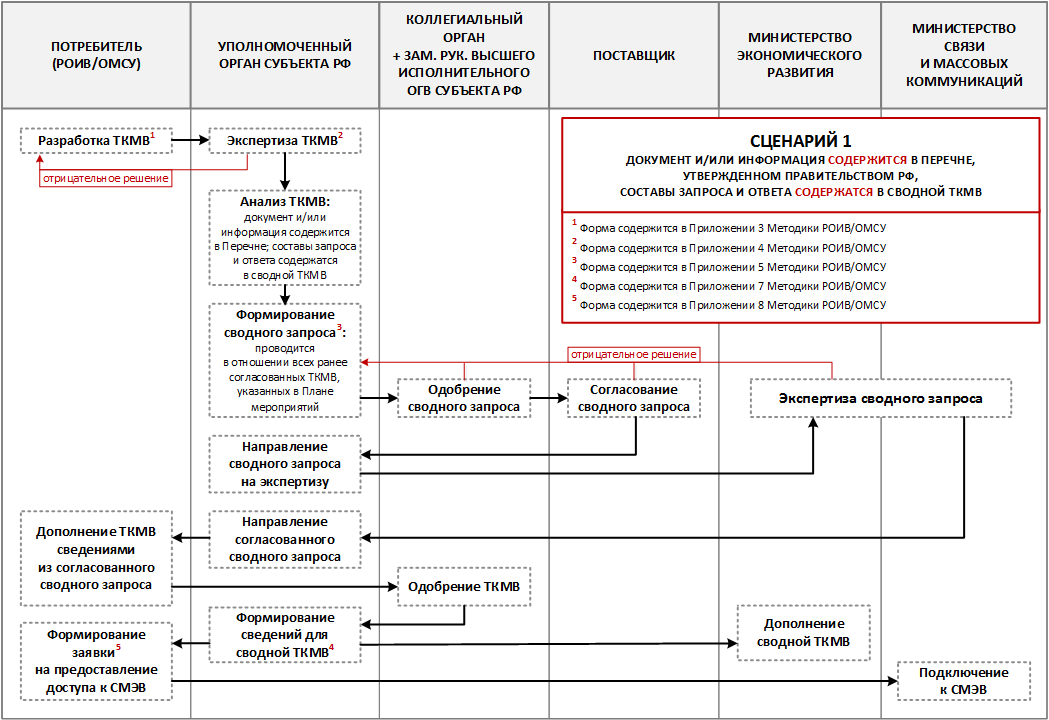 Приложение 11. Блок-схема «Формирование и согласование Листов ТКМВ с новыми запросами»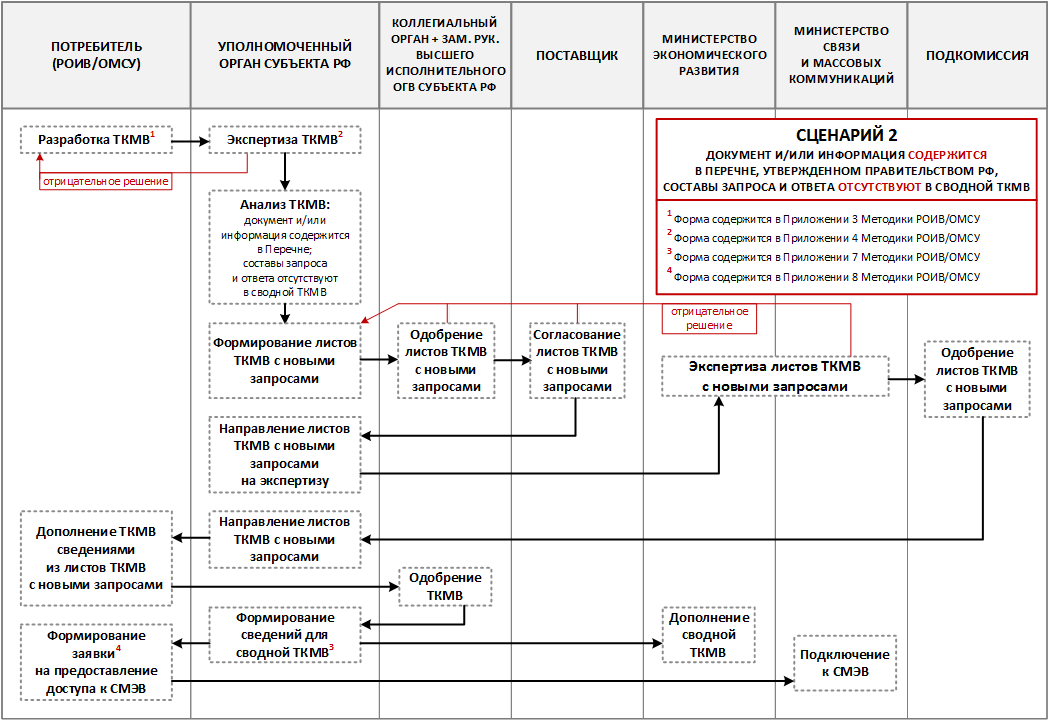 Приложение 12. Блок-схема «Инициирование внесения изменений в Перечень, утвержденный Правительством Российской Федерации»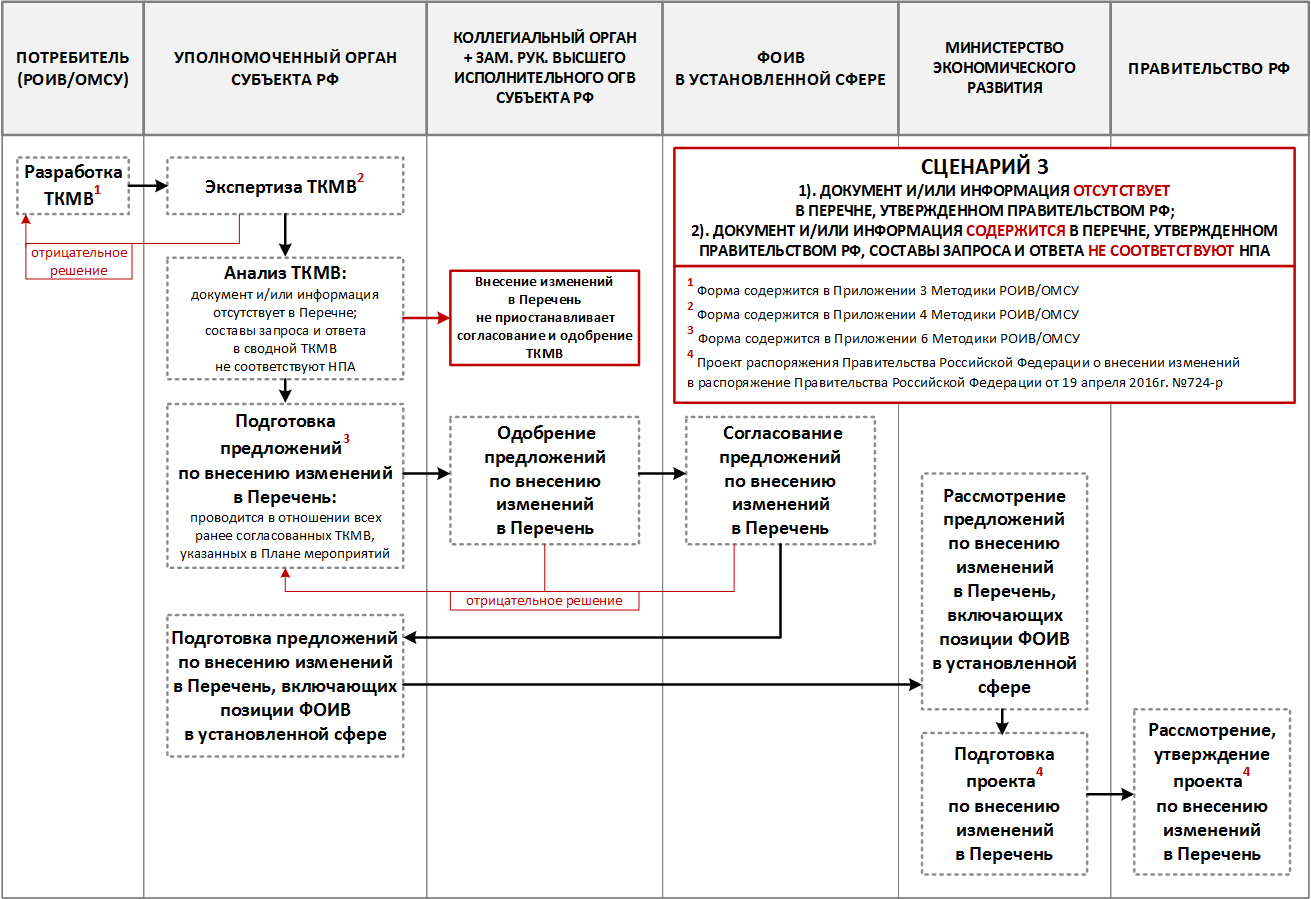 Термин, сокращениеОпределениеКонтрольно-надзорная функция, функцияДеятельность по реализации функций органа исполнительной власти субъекта Российской Федерации, при осуществлении государственного контроля (надзора), органа местного самоуправления при осуществлении муниципального контроля в порядке, предусмотренном Федеральным законом от 26 декабря 2008 г. № 294-ФЗ «О защите прав юридических лиц и индивидуальных предпринимателей при осуществлении государственного контроля (надзора) и муниципального контроля» и иными нормативными правовыми актами, регулирующими общественные отношения в сфере государственного контроля (надзора), муниципального контроляМежведомственный запросОбращение Потребителя документов и (или) информации к Поставщику документов и (или) информации в рамках исполнения контрольно-надзорной функции с требованием о предоставлении документов и (или) информации, находящихся в распоряжении Поставщика документов и (или) информации и закрепленных в распоряжении Правительства Российской Федерации от 19 апреля 2016г.№ 724-р, в порядке, установленном в постановлении Правительства Российской Федерации от 18 апреля 2016г. № 323 «О направлении запроса и получении на безвозмездной основе, в том числе в электронной форме, документов и (или) информации органами государственного контроля (надзора), органами муниципального контроля при организации и проведении проверок от иных государственных органов, органов местного самоуправления либо подведомственных государственным органам или органам местного самоуправления организаций, в распоряжении которых находятся эти документы и (или) информация, в рамках межведомственного информационного взаимодействия»Сводный перечень контрольно-надзорных функцийПеречень контрольно-надзорных функций органов исполнительной власти субъекта Российской Федерации, органов местного самоуправления, находящихся на территории субъекта Российской Федерации, формируемый и актуализируемый Уполномоченным органом на основании сведений, направляемых органами государственного контроля (надзора), муниципального контроля.Сводный запросЗапрос на включение новых Потребителей документов и (или) информации в перечень потребителей по документам и (или) информации, адресованный одному Поставщику или Уполномоченному органу субъекта Российской Федерации, содержащий информацию обо всех органах исполнительной власти субъектов Российской Федерации или органах местного самоуправления на территории субъекта Российской Федерации и их контрольно-надзорных функциях, в рамках которых необходим соответствующий документ и (или) информация, содержащиеся в Сводной технологической карте межведомственного взаимодействия осуществления контроля (надзора), утверждаемый Коллегиальным органом и подписываемый заместителем руководителя высшего исполнительного органа государственной власти субъекта Российской ФедерацииТКМВТехнологическая карта межведомственного взаимодействия осуществления контроля (надзора)Сводная ТКМВПеречень документов и (или) информации, указанных в распоряжении Правительства Российской Федерации от 19 апреля 2016 г. № 724-р, подлежащих получению в рамках межведомственного информационного взаимодействия с указанием составов запросов и ответов на запросы, наименований одобренных технологических карт межведомственного взаимодействия, содержащих указанные документы и (или) информацию, размещаемый на сайте http://ar.gov.ru/information_interagency_interaction/index.htmlУчастники межведомственного взаимодействияОрганы власти (организации), осуществляющие межведомственное взаимодействие и выступающие в ролях Потребителей и Поставщиков документов и (или) информацииМежведомственное взаимодействиеМежведомственное (в том числе межуровневое) взаимодействие – взаимодействие между исполнительными органами государственной власти, органами местного самоуправления, организациями при исполнении контрольно-надзорных функцийУполномоченный органОрган исполнительной власти субъекта Российской Федерации, уполномоченный от имени органов исполнительной власти субъекта Российской Федерации, органов местного самоуправления на взаимодействие с Поставщиками документов и (или) информации по вопросу согласования Сводных запросов на межведомственное взаимодействие осуществления контроля (надзора), технологических карт межведомственного взаимодействия, Листов технологических карт межведомственного взаимодействия с новыми запросамиКоллегиальный органКоординационный орган, образованный для обеспечения согласованных действий органов исполнительной власти субъекта Российской Федерации, органов местного самоуправления по выработке и реализации государственной политики и обеспечения реализации приоритетных задач в сфере развития и повышения уровня использования информационных технологий, одобряющий Сводные запросы, Листы технологических карт межведомственного взаимодействия с новыми запросами, иные документы, направляемые Поставщикам документов и (или) информацииПотребитель документов и (или) информацииОрган исполнительной власти субъекта Российской Федерации или орган местного самоуправления – получатель документов и (или) информации, осуществляющий государственный контроль (надзор), муниципальный контроль и запрашивающий документы и (или) информацию, необходимые для исполнения контрольно-надзорной функции, у других ведомствПоставщик документов и (или) информацииОрган власти (организация) – обладатель документов и (или) информации, располагающий сведениями, необходимыми для исполнения функции, и обеспечивающий их предоставление Потребителю документов и (или) информации по запросу. СМЭВЕдиная система межведомственного электронного взаимодействияЛисты ТКМВ с новыми запросамиФрагмент технологической карты межведомственного взаимодействия, содержащий документы и (или) информацию, в отношении которых отсутствует описание межведомственных запросов и ответов на них в Сводной технологической карте межведомственного взаимодействия. Формируется путем  исключения из согласованной Уполномоченной органом технологической карты межведомственного взаимодействия описания межведомственных запросов и ответов документов и (или) информации, по которым описание межведомственного запроса и ответа содержится в Сводной технологической карте межведомственного взаимодействия(Листы А.4 - А.5 «Описание запроса» формы технологической карты межведомственного взаимодействия)ФОИВФедеральный орган исполнительной власти ОГВФОрган государственного внебюджетного фондаРОИВОрган исполнительной власти субъекта Российской ФедерацииОМСУОрган местного самоуправленияПодконтрольные субъектыЮридические лица и индивидуальные предприниматели, в отношении которых проводится контрольно-надзорная проверкаФедеральный закон № 294-ФЗФедеральный закон от 26 декабря 2008 г. № 294-ФЗ «О защите прав юридических лиц и индивидуальных предпринимателей при осуществлении государственного контроля (надзора) и муниципального контроля»Перечень, утвержденный Правительством Российской ФедерацииПеречень документов и (или) информации, запрашиваемых и получаемых в рамках межведомственного информационного взаимодействия органами государственного контроля (надзора), органами муниципального контроля (надзора) при организации и проведении проверок от иных государственных органов, органов местного самоуправления либо организаций, в распоряжении которых находятся эти документы и (или) информация, утвержденный распоряжением Правительства Российской Федерации от 19 апреля 2016г.№724-рПравила направления межведомственного запросаПравила направления запроса и получения на безвозмездной основе, в том числе в электронной форме, документов и (или) информации органами государственного контроля (надзора), органами муниципального контроля при организации и проведении проверок от иных государственных органов, органов местного самоуправления либо подведомственных государственным органам или органам местного самоуправления организаций, в распоряжении которых находятся эти документы и (или) информация, в рамках межведомственного информационного взаимодействия, утвержденные постановлением Правительства Российской Федерации от 18 апреля 2016г. № 323№Наименование вида государственного контроля (надзора), муниципального контроляОрган государственного контроля (надзора), муниципального контроляКоличество проверок в предыдущем календарном годуКоличество проверок в предыдущем календарном годуКоличество проверок в предыдущем календарном годуПеречень документов и (или) информации, необходимых для осуществления контроля (надзора)Документ будет переведен на межведомственное информационное взаимодействиеУкажите наименование государственной функции по контролю (надзору), муниципальному контролю в соответствии с НПА. Необходимо включить все виды контроля (надзора), осуществляемые РОИВ, ОМСУ в рамках Федерального закона №294-ФЗУкажите наименование органа государственного контроля (надзора), органа муниципального контроля, к полномочиям которого относится исполнение функцииУкажите количество плановых проверок (только в отношении планируемых к оптимизации)Укажите количество внеплановых проверок (только в отношении планируемых к оптимизации)Укажите общее количество проверок (только в отношении планируемых к оптимизации)Укажите все документы и (или) информацию, необходимые для осуществления контроля (надзора), как планируемые к оптимизации, так и не планируемыеВведите код: 1- да. 2- нет. В случае, если сведение содержится в Перечне, утвержденном Правительством РФ, укажите код 1. Код 1 также необходимо указать в случае, если сведение отсутствует в указанном перечне, но планируется инициирование внесения изменений в него.11.1.1.1.1.1.1.1.1.1.11.2.1.2.1.2.1.2.1.2.11.3.1.3.1.3.1.3.1.3.2№Наименование государственной функции по контролю (надзору), муниципальному контролюОрган, ответственный за исполнение функцииСрок представления ТКМВ на экспертизуСрок направления Сводных запросов и (или) Листов ТКМВ с новыми запросами на согласование Поставщикам документов и (или) информацииСроки одобрения ТКМВ Коллегиальным органомКомментарийУкажите наименование государственной функции по контролю (надзору), муниципальному контролю в соответствии с НПАУкажите наименование органа государственного контроля (надзора), органа муниципального контроля, к полномочиям которого относится исполнение функцииУкажите срок представления ТКМВ в Уполномоченный орган субъекта Российской ФедерацииУкажите планируемые сроки направления Уполномоченным органом Сводных запросов и (или) Листов ТКМВ с новыми запросами Поставщикам документов и (или) информацииУкажите планируемые сроки одобрения ТКМВ Коллегиальным органомУкажите комментарии, например, нецелесообразность разработки ТКМВ ввиду отсутствия документов и (или) информации, содержащихся в Перечне, утвержденном Правительством Российской Федерации, и подлежащих переводу на межведомственное взаимодействие12Табл. А.0. Общие сведения*Табл. А.0. Общие сведения*Наименование государственной или муниципальной функции по контролю (надзору) (далее - функция)Идентификатор функции в Федеральной государственной информационной системе "Федеральный реестр государственных и муниципальных услуг (функций)" (далее - ФРГУ)№Наименование государственного органа, органа местного самоуправления либо подведомственной государственным органам или органам местного самоуправления организацииПотребитель или Поставщик документов и (или) информацииФ.И.О. и должность ответственного лицаE–mailКонтактный телефон12…nТабл. А.1.1. Описание функции: нормативно-правовые основы*Табл. А.1.1. Описание функции: нормативно-правовые основы*Табл. А.1.1. Описание функции: нормативно-правовые основы*№Нормативные правовые акты, в соответствии с которыми осуществляется функцияНормативные правовые акты, в соответствии с которыми осуществляется функцияНормативные правовые акты, в соответствии с которыми осуществляется функцияПравовые препятствия для организации межведомственного взаимодействияПравовые препятствия для организации межведомственного взаимодействияПравовые препятствия для организации межведомственного взаимодействияПравовые препятствия для организации межведомственного взаимодействияУкажите все нормативные правовые акты, определяющие основания осуществления функции и порядок осуществления (включая реквизиты).Укажите все нормативные правовые акты, определяющие основания осуществления функции и порядок осуществления (включая реквизиты).Укажите все нормативные правовые акты, определяющие основания осуществления функции и порядок осуществления (включая реквизиты).Если нормы акта прямо или косвенно препятствуют организации межведомственного взаимодействия, укажите номер(а) статьи(ей), содержащей(их) указанные препятствия.Если нормы акта прямо или косвенно препятствуют организации межведомственного взаимодействия, укажите номер(а) статьи(ей), содержащей(их) указанные препятствия.Если нормы акта прямо или косвенно препятствуют организации межведомственного взаимодействия, укажите номер(а) статьи(ей), содержащей(их) указанные препятствия.Если нормы акта прямо или косвенно препятствуют организации межведомственного взаимодействия, укажите номер(а) статьи(ей), содержащей(их) указанные препятствия.1Табл. А.1.2. Описание функции: перечень сценариев осуществления функций*Табл. А.1.2. Описание функции: перечень сценариев осуществления функций*Табл. А.1.2. Описание функции: перечень сценариев осуществления функций*№Наименование сценариев осуществления функцииСрок осуществления сценарияУкажите наименование сценария осуществления функции.Укажите срок осуществления сценария.1…nТабл. А.1.3. Описание функции: перечень документов и (или) информации, необходимых для осуществления контроля (надзора)*Табл. А.1.3. Описание функции: перечень документов и (или) информации, необходимых для осуществления контроля (надзора)*Табл. А.1.3. Описание функции: перечень документов и (или) информации, необходимых для осуществления контроля (надзора)*Табл. А.1.3. Описание функции: перечень документов и (или) информации, необходимых для осуществления контроля (надзора)*Табл. А.1.3. Описание функции: перечень документов и (или) информации, необходимых для осуществления контроля (надзора)*Табл. А.1.3. Описание функции: перечень документов и (или) информации, необходимых для осуществления контроля (надзора)*Табл. А.1.3. Описание функции: перечень документов и (или) информации, необходимых для осуществления контроля (надзора)*Табл. А.1.3. Описание функции: перечень документов и (или) информации, необходимых для осуществления контроля (надзора)*Табл. А.1.3. Описание функции: перечень документов и (или) информации, необходимых для осуществления контроля (надзора)*№Наименование документа и (или) информации Наименование документа и (или) информации Перечень сценариев осуществления функции, для которых необходимы документ и (или) информацияПеречень сценариев осуществления функции, для которых необходимы документ и (или) информацияПравовые основания для использования документа и (или) информацииПравовые основания для использования документа и (или) информацииСпособ получения документа и (или) информации - фактическое состояниеСпособ получения документа и (или) информации - фактическое состояниеНаименование источника документа и (или) информацииВозможно ли получение документа и (или) информации в рамках межведомственного взаимодействия?Возможно ли получение документа и (или) информации в рамках межведомственного взаимодействия?Почему данный документ и (или) информация не подлежат получению в рамках межведомственного взаимодействия?Укажите наименование документа и (или) информацииУкажите наименование документа и (или) информацииПеречислите номера сценариев(из таблицы А.1.2), для осуществления которых необходимы документ и (или) информацияПеречислите номера сценариев(из таблицы А.1.2), для осуществления которых необходимы документ и (или) информацияУкажите наименование и реквизиты нормативного правового акта, в соответствии с которым для осуществления функции используются данные документ и (или) информацияУкажите наименование и реквизиты нормативного правового акта, в соответствии с которым для осуществления функции используются данные документ и (или) информацияВведите код:1 - получается в рамках межведомственного взаимодействия,2 - получается в рамках межуровневого взаимодействия,3 - получается в рамках внутриведомственного взаимодействия,4 - истребуется у физического лица или организации, в отношении которых осуществляется функция.Введите код:1 - получается в рамках межведомственного взаимодействия,2 - получается в рамках межуровневого взаимодействия,3 - получается в рамках внутриведомственного взаимодействия,4 - истребуется у физического лица или организации, в отношении которых осуществляется функция.Введите код: 1- выдается органом или организацией. 2- формируется в процессе ведения хозяйственной деятельностиВведите код:
1 - да, возможно,
2 - нет, невозможноВведите код:
1 - да, возможно,
2 - нет, невозможноВведите код:
1 – документ и (или) информация не входят в утвержденный Правительством РФ перечень межведомственных документов в соответствии с Федеральным законом от 26.12.2008 № 294-ФЗ "О защите прав юридических лиц и индивидуальных предпринимателей при осуществлении государственного контроля (надзора) и муниципального контроля", 
2 – документ и (или) информация отсутствуют в распоряжении органов государственной власти, органов местного самоуправления, подведомственных организацийIДокументы и (или) информация, находящиеся в распоряжении иных органов государственной власти, органов местного самоуправления, подведомственных организаций Документы и (или) информация, находящиеся в распоряжении иных органов государственной власти, органов местного самоуправления, подведомственных организаций Документы и (или) информация, находящиеся в распоряжении иных органов государственной власти, органов местного самоуправления, подведомственных организаций Документы и (или) информация, находящиеся в распоряжении иных органов государственной власти, органов местного самоуправления, подведомственных организаций Документы и (или) информация, находящиеся в распоряжении иных органов государственной власти, органов местного самоуправления, подведомственных организаций Документы и (или) информация, находящиеся в распоряжении иных органов государственной власти, органов местного самоуправления, подведомственных организаций Документы и (или) информация, находящиеся в распоряжении иных органов государственной власти, органов местного самоуправления, подведомственных организаций Документы и (или) информация, находящиеся в распоряжении иных органов государственной власти, органов местного самоуправления, подведомственных организаций Документы и (или) информация, находящиеся в распоряжении иных органов государственной власти, органов местного самоуправления, подведомственных организаций Документы и (или) информация, находящиеся в распоряжении иных органов государственной власти, органов местного самоуправления, подведомственных организаций Документы и (или) информация, находящиеся в распоряжении иных органов государственной власти, органов местного самоуправления, подведомственных организаций Документы и (или) информация, находящиеся в распоряжении иных органов государственной власти, органов местного самоуправления, подведомственных организаций …IIДокументы и (или) информация, находящиеся в распоряжении органа государственной власти, органа местного самоуправления, исполняющего функцию по контролю (надзору), их подведомственных организацийДокументы и (или) информация, находящиеся в распоряжении органа государственной власти, органа местного самоуправления, исполняющего функцию по контролю (надзору), их подведомственных организацийДокументы и (или) информация, находящиеся в распоряжении органа государственной власти, органа местного самоуправления, исполняющего функцию по контролю (надзору), их подведомственных организацийДокументы и (или) информация, находящиеся в распоряжении органа государственной власти, органа местного самоуправления, исполняющего функцию по контролю (надзору), их подведомственных организацийДокументы и (или) информация, находящиеся в распоряжении органа государственной власти, органа местного самоуправления, исполняющего функцию по контролю (надзору), их подведомственных организацийДокументы и (или) информация, находящиеся в распоряжении органа государственной власти, органа местного самоуправления, исполняющего функцию по контролю (надзору), их подведомственных организацийДокументы и (или) информация, находящиеся в распоряжении органа государственной власти, органа местного самоуправления, исполняющего функцию по контролю (надзору), их подведомственных организацийДокументы и (или) информация, находящиеся в распоряжении органа государственной власти, органа местного самоуправления, исполняющего функцию по контролю (надзору), их подведомственных организацийДокументы и (или) информация, находящиеся в распоряжении органа государственной власти, органа местного самоуправления, исполняющего функцию по контролю (надзору), их подведомственных организацийДокументы и (или) информация, находящиеся в распоряжении органа государственной власти, органа местного самоуправления, исполняющего функцию по контролю (надзору), их подведомственных организацийДокументы и (или) информация, находящиеся в распоряжении органа государственной власти, органа местного самоуправления, исполняющего функцию по контролю (надзору), их подведомственных организацийДокументы и (или) информация, находящиеся в распоряжении органа государственной власти, органа местного самоуправления, исполняющего функцию по контролю (надзору), их подведомственных организацийIIIДокументы и (или) информация, находящиеся в распоряжении субъекта, в отношении которого осуществляется контроль (надзор)Документы и (или) информация, находящиеся в распоряжении субъекта, в отношении которого осуществляется контроль (надзор)Документы и (или) информация, находящиеся в распоряжении субъекта, в отношении которого осуществляется контроль (надзор)Документы и (или) информация, находящиеся в распоряжении субъекта, в отношении которого осуществляется контроль (надзор)Документы и (или) информация, находящиеся в распоряжении субъекта, в отношении которого осуществляется контроль (надзор)Документы и (или) информация, находящиеся в распоряжении субъекта, в отношении которого осуществляется контроль (надзор)Документы и (или) информация, находящиеся в распоряжении субъекта, в отношении которого осуществляется контроль (надзор)Документы и (или) информация, находящиеся в распоряжении субъекта, в отношении которого осуществляется контроль (надзор)Документы и (или) информация, находящиеся в распоряжении субъекта, в отношении которого осуществляется контроль (надзор)Документы и (или) информация, находящиеся в распоряжении субъекта, в отношении которого осуществляется контроль (надзор)Документы и (или) информация, находящиеся в распоряжении субъекта, в отношении которого осуществляется контроль (надзор)Документы и (или) информация, находящиеся в распоряжении субъекта, в отношении которого осуществляется контроль (надзор)Табл. А.2. Оптимизация функции*Табл. А.2. Оптимизация функции*Табл. А.2. Оптимизация функции*Табл. А.2. Оптимизация функции*Табл. А.2. Оптимизация функции*Табл. А.2. Оптимизация функции*№№Наименование документа и (или) информации, необходимых для осуществления контроля (надзора)Наименование документа и (или) информации, необходимых для осуществления контроля (надзора)Наименование документа и (или) информации, необходимых для осуществления контроля (надзора)Наименование документа и (или) информации, необходимых для осуществления контроля (надзора)Каким образом будет оптимизирован порядок получения документа и (или) информации?Каким образом будет оптимизирован порядок получения документа и (или) информации?Государственный орган, орган местного самоуправления либо подведомственная государственным органам или органам местного самоуправления организация, в распоряжении которых находятся документы и (или) информацияГосударственный орган, орган местного самоуправления либо подведомственная государственным органам или органам местного самоуправления организация, в распоряжении которых находятся документы и (или) информацияГосударственный орган, орган местного самоуправления либо подведомственная государственным органам или органам местного самоуправления организация, в распоряжении которых находятся документы и (или) информацияСоответствующие пункты планов внесения изменений в нормативные правовые актыСоответствующие пункты планов внесения изменений в нормативные правовые актыПеречислите все документы и (или) информацию, необходимые для осуществления функции (включая не подлежащие получению в рамках межведомственного взаимодействия, те, которые планируется включить в число необходимых для осуществления функции, которые планируется исключить из их числа).Перечислите все документы и (или) информацию, необходимые для осуществления функции (включая не подлежащие получению в рамках межведомственного взаимодействия, те, которые планируется включить в число необходимых для осуществления функции, которые планируется исключить из их числа).Перечислите все документы и (или) информацию, необходимые для осуществления функции (включая не подлежащие получению в рамках межведомственного взаимодействия, те, которые планируется включить в число необходимых для осуществления функции, которые планируется исключить из их числа).Перечислите все документы и (или) информацию, необходимые для осуществления функции (включая не подлежащие получению в рамках межведомственного взаимодействия, те, которые планируется включить в число необходимых для осуществления функции, которые планируется исключить из их числа).Введите код:1. Оптимизация не планируется.2. Документ и (или) информация будут получаться в рамках межведомственного взаимодействия вместо иных каналов, использовавшихся ранее.3. Документ и (или) информация будет получаться в рамках внутриведомственного взаимодействия.4. Документ и (или) информация будут исключены из перечня необходимых для осуществления функции.5. Документ и (или) информация заменит исключенный документ и будет получаться в рамках межведомственного взаимодействия.Введите код:1. Оптимизация не планируется.2. Документ и (или) информация будут получаться в рамках межведомственного взаимодействия вместо иных каналов, использовавшихся ранее.3. Документ и (или) информация будет получаться в рамках внутриведомственного взаимодействия.4. Документ и (или) информация будут исключены из перечня необходимых для осуществления функции.5. Документ и (или) информация заменит исключенный документ и будет получаться в рамках межведомственного взаимодействия.Заполните поле в том случае, если документ и (или) информацию планируется получать в рамках межведомственного взаимодействия (варианты ответов 2, 5 в предыдущем поле).Заполните поле в том случае, если документ и (или) информацию планируется получать в рамках межведомственного взаимодействия (варианты ответов 2, 5 в предыдущем поле).Заполните поле в том случае, если документ и (или) информацию планируется получать в рамках межведомственного взаимодействия (варианты ответов 2, 5 в предыдущем поле).Укажите номера пунктов Планов внесения изменений внормативные правовые акты Потребителя и Поставщика документов и (или) информации (таблицы Б.1. и Б.2).Укажите номера пунктов Планов внесения изменений внормативные правовые акты Потребителя и Поставщика документов и (или) информации (таблицы Б.1. и Б.2).11Табл. А.3. Перечень запросов*Табл. А.3. Перечень запросов*Табл. А.3. Перечень запросов*№Наименование запрашиваемого документа и (или) информацииНаименование запросаВнешние зависимости при выполнении запросаОрган государственного контроля (надзора), орган муниципального контроля, запрашивающий документы и (или) информациюДолжности лиц, ответственных за направление запросаГосударственный орган, орган местного самоуправления либо подведомственная государственным органам или органам местного самоуправления организация, в распоряжении которых находятся документы и (или) информацияДолжности лиц, ответственных за направление ответа на запросУкажите наименования документа и (или) информации, подлежащих получению в рамках межведомственного взаимодействия.Укажите наименование запроса о получении данного документа и (или) информации в рамках межведомственного взаимодействия. 
Наименование запроса будет использоваться, вместо полного перечисления атрибутов запроса (наименование функции, документа, ответственных органов и т.д.). Поэтому желательно выбрать такое наименование, которое позволит отличить данный запрос от иных запросов в рамках анализируемой функции.Поле заполняется, если данный запрос не может быть направлен до получения ответа на какой-либо иной запрос, направляемый в рамках данного сценария осуществления функции.
Укажите номер(а) и наименование(я) запроса(ов), от которого(ых) зависит возможность направления данного запроса.Укажите наименование органа государственного контроля (надзора), органа муниципального контроля, запрашивающего документы и (или) информацию.Укажите должности лиц, ответственных за направление запроса.Укажите наименование государственного органа, органа местного самоуправления либо подведомственной государственным органам или органам местного самоуправления организации, в распоряжении которых находятся документы и (или) информация.Укажите должности лиц, ответственных за направление ответа на запрос.1Табл. А.4.1.1. Описание запроса 1: общее описание*                       Табл. А.4.1.1. Описание запроса 1: общее описание*                       Табл. А.4.1.1. Описание запроса 1: общее описание*                       Табл. А.4.1.1. Описание запроса 1: общее описание*                       Табл. А.4.1.1. Описание запроса 1: общее описание*                       Табл.А.5.1.1. Описание ответа на запрос 1: общее описание*Табл.А.5.1.1. Описание ответа на запрос 1: общее описание*Табл.А.5.1.1. Описание ответа на запрос 1: общее описание*№Наименование поляНаименование поляНаименование поляПоле для заполнения
Потребителем документов и (или) информацииКраткая инструкция 
по заполнениюНаименование поляПоле для заполнения
Поставщиком документов и (или)информацииКраткая инструкция
 по заполнению1.  Наименование запросаНаименование запросаНаименование запросаСкопируйте из таблицы 
А.3. Перечень запросов.Наименование запросаСкопируйте из таблицы 
А.3. Перечень запросов.2.  Наименование органа (организации), направляющей запрос о предоставлении документов и (или) информацииНаименование органа (организации), направляющей запрос о предоставлении документов и (или) информацииНаименование органа (организации), направляющей запрос о предоставлении документов и (или) информации -Наименование органа (организации), направляющей ответ на запрос о предоставлении документов и (или) информации -3.  Наименование органа (организации), в адрес которой направляется запрос о предоставлении документов и (или) информацииНаименование органа (организации), в адрес которой направляется запрос о предоставлении документов и (или) информацииНаименование органа (организации), в адрес которой направляется запрос о предоставлении документов и (или) информации -Наименование органа (организации), в адрес которой направляется ответ на запрос о предоставлении документов и (или) информации -4.  Полное наименование государственной или муниципальной функциипо контролю (надзору), для осуществления которой необходимо предоставление документа и (или) информацииПолное наименование государственной или муниципальной функциипо контролю (надзору), для осуществления которой необходимо предоставление документа и (или) информацииПолное наименование государственной или муниципальной функциипо контролю (надзору), для осуществления которой необходимо предоставление документа и (или) информации -5.Указание на положения нормативного правового акта, в котором установлено требование о предоставлении необходимого для осуществления функции документа и (или) информации, и указание на реквизиты данного нормативного правового актаУказание на положения нормативного правового акта, в котором установлено требование о предоставлении необходимого для осуществления функции документа и (или) информации, и указание на реквизиты данного нормативного правового актаУказание на положения нормативного правового акта, в котором установлено требование о предоставлении необходимого для осуществления функции документа и (или) информации, и указание на реквизиты данного нормативного правового акта -6.Наименование запрашиваемого документа и (или) информацииНаименование запрашиваемого документа и (или) информацииНаименование запрашиваемого документа и (или) информацииСкопируйте из таблицы 
А.3. Перечень запросов.Наименование направляемого документа и (или) информацииСкопируйте из таблицы 
А.3. Перечень запросов.7.Способы удостоверения лица, направившего запрос, и неизменности запроса Способы удостоверения лица, направившего запрос, и неизменности запроса Способы удостоверения лица, направившего запрос, и неизменности запроса Таким способом, например, может являться электронная подпись, логин-пароль в единой системе межведомственного электронного взаимодействия (далее – СМЭВ), собственноручная подпись на бумажном документе.Способы удостоверения лица, направившего ответ на запрос, и неизменности ответа Таким способом, например, может являться электронная подпись, логин-пароль в единой системе межведомственного электронного взаимодействия (далее – СМЭВ), собственноручная подпись на бумажном документе.8.Способ направления запросаСпособ направления запросаСпособ направления запросаВведите код:1 -в рамках СМЭВ;2 - в рамках региональных систем межведомственного электронного взаимодействия (далее – РСМЭВ);3 - по иным электронным каналам;4 - по почте; 5 - по факсу; 6 - курьером;7 - другое или сочетание способовСпособ направления ответа на запросВведите код:1 -в рамках СМЭВ;2 - в рамках региональных систем межведомственного электронного взаимодействия (далее – РСМЭВ);3 - по иным электронным каналам;4 - по почте; 5 - по факсу; 6 - курьером;7 - другое или сочетание способов8.1.Способ направления запроса, детализацияСпособ направления запроса, детализацияСпособ направления запроса, детализацияЕсли в предыдущем поле были проставлены коды 3 или 7, пожалуйста, развёрнуто опишите планируемый способ предоставления информацииСпособ направления ответа на запрос, детализацияЕсли в предыдущем поле были проставлены коды 3 или 7, пожалуйста, развёрнуто опишите планируемый способ предоставления информации9.Укажите срок направления запроса с момента начала осуществления функцииСрок направления ответа на запросУкажите срок с момента получения запроса, в течение которого будет направлен ответ на запрос(не более 5 рабочих дней).Табл. А.4.2.1. Описание запроса 1: состав сведений*Табл. А.4.2.1. Описание запроса 1: состав сведений*Табл. А.4.2.1. Описание запроса 1: состав сведений*Табл. А.4.2.1. Описание запроса 1: состав сведений*Табл. А.4.2.1. Описание запроса 1: состав сведений*Табл. А.4.2.1. Описание запроса 1: состав сведений*№Описание сведений, передаваемых в составе запросаТип сведенийТип сведенийТип сведенийТип сведенийИсточник сведенийИсточник сведенийИсточник сведенийПеречислите все сведения, необходимые для выполнения запроса и передаваемые в составе запроса. Сведения, передаваемые в составе различных полей, опишите раздельно. Например, запрос может содержать сведения о физическом лице и включать поля: СНИЛС, место жительстваи др.Введите код:
1 - значение из контролируемого справочника,
2 - неконтролируемое значение, 
3 - ссылка на приложенные материалы (например, к запросу могут быть приложены фотографии физического лица),
4 - описание приложенных материалов. Введите код:
1 - значение из контролируемого справочника,
2 - неконтролируемое значение, 
3 - ссылка на приложенные материалы (например, к запросу могут быть приложены фотографии физического лица),
4 - описание приложенных материалов. Введите код:
1 - значение из контролируемого справочника,
2 - неконтролируемое значение, 
3 - ссылка на приложенные материалы (например, к запросу могут быть приложены фотографии физического лица),
4 - описание приложенных материалов. Если выбран код 1, укажите наименование справочника.
Если выбран код 4, опишите тип и объём данных (например, формат, число и предельный объём файлов или наименование прилагаемого документа: акт, выписка).Введите код:
1 - сведения хранятся в автоматизированной информационной системе (далее – АИС) ведомства, ответственного за осуществления функции;
2 - сведения хранятся в ведомстве, ответственном за осуществления функции, в составе бумажных документов (картотек),
3 - сведения получены в ходе межведомственного взаимодействия;
4 - сведения представлены физическим или юридическим лицом.Если выбраны коды 1 или 2, укажите полное наименование нормативного правового акта, устанавливающего ведение соответствующего государственного информационного ресурса.  
Если выбран код 3, укажите номер и наименование запроса, в рамках которого получены указанные сведения.Если сведения хранятся в АИС, укажите её наименование1.Табл. А.5.2.1. Описание ответа на запрос 1: состав сведений*Табл. А.5.2.1. Описание ответа на запрос 1: состав сведений*Табл. А.5.2.1. Описание ответа на запрос 1: состав сведений*Табл. А.5.2.1. Описание ответа на запрос 1: состав сведений*Табл. А.5.2.1. Описание ответа на запрос 1: состав сведений*Табл. А.5.2.1. Описание ответа на запрос 1: состав сведений*№Описание сведений, передаваемых в составе ответа на запросТип сведенийТип сведенийТип сведенийТип сведенийИсточник сведенийИсточник сведенийИсточник сведенийПеречислите все сведения, передаваемые в составе ответа на запрос. Сведения, передаваемые в составе различных полей, опишите раздельно. Введите код:
1 - значение из контролируемого справочника,
2 - неконтролируемое значение, 
3 - ссылка на приложенные материалы,
4 - описание приложенных материаловВведите код:
1 - значение из контролируемого справочника,
2 - неконтролируемое значение, 
3 - ссылка на приложенные материалы,
4 - описание приложенных материаловВведите код:
1 - значение из контролируемого справочника,
2 - неконтролируемое значение, 
3 - ссылка на приложенные материалы,
4 - описание приложенных материаловЕсли выбран код 1, укажите наименование справочника.
Если выбран код 4, опишите тип и объём данных (например, формат, число и предельный объём файлов или наименование прилагаемого документа: акт, выписка).Введите код:
1 - сведения хранятся в АИС ведомства, ответственного за направление ответа на запрос;
2 - сведения хранятся в ведомстве, ответственном за направление ответа на запрос, в составе бумажных документов (картотек),
3 - сведения получены в ходе межведомственного взаимодействия.Если выбраны коды 1 или 2, укажите полное наименование нормативного правового акта, устанавливающего ведение соответствующего государственного информационного ресурса.  
Если выбран код 3, укажите наименование ведомства, предоставившего сведения.Если сведения хранятся в АИС, укажите её наименование.1.Табл. А.6. Правила обмена данными по запросам в ходе осуществления функции*Табл. А.6. Правила обмена данными по запросам в ходе осуществления функции*Табл. А.6. Правила обмена данными по запросам в ходе осуществления функции*Табл. А.6. Правила обмена данными по запросам в ходе осуществления функции*Табл. А.6. Правила обмена данными по запросам в ходе осуществления функции*Описание запросаОписание запросаОписание запросаОписание запросаОписание запросаОписание запросаОписание запросаОписание запросаОписание ответа на запросОписание ответа на запросОписание ответа на запросОписание ответа на запрос№Наименование запросаОрган государственного контроля (надзора), орган муниципального контроля, запрашивающий документы и (или) информациюОрган государственного контроля (надзора), орган муниципального контроля, запрашивающий документы и (или) информациюГосударственный орган, орган местного самоуправления либо подведомственная государственным органам или органам местного самоуправления организация, в распоряжении которых находятся документы и (или) информацияГосударственный орган, орган местного самоуправления либо подведомственная государственным органам или органам местного самоуправления организация, в распоряжении которых находятся документы и (или) информацияСпособ направления запросаСпособ направления запросаПеречень сведений, передаваемых в составе запросаСрок направления ответа на запросСпособ направления ответа на запросПеречень сведений, передаваемых в составе ответа на запросИсточники сведенийСкопируйте из таблицы 
А.3. Перечень запросов.Скопируйте из таблицы 
А.3. Перечень запросов.Скопируйте из таблицы 
А.3. Перечень запросов.Скопируйте из таблицы 
А.3. Перечень запросов.Скопируйте из таблицы 
А.3. Перечень запросов.Скопируйте из таблицы 
А.4.1. Описание запроса: общее описание.Скопируйте из таблицы 
А.4.1. Описание запроса: общее описание.Скопируйте из таблицы 
А.4.2. Описание запроса: состав сведений, однако разместите их в одной ячейке таблицы.Скопируйте из таблицы 
А.5.1. Описание ответа на запрос: общее описание.Скопируйте из таблицы 
А.5.1. Описание ответа на запрос: общее описание.Скопируйте из таблицы 
А.5.2. Описание ответа на запрос: состав сведений, однако разместите их в одной ячейке таблицы.Скопируйте из таблицы 
А.5.2. Описание ответа на запрос: состав сведений наименования всех АИС. Разместите их в одной ячейке таблицы.Табл. Б.1. План внесения изменений в нормативные правовые акты Потребителя документов и (или) информации*Табл. Б.1. План внесения изменений в нормативные правовые акты Потребителя документов и (или) информации*Табл. Б.1. План внесения изменений в нормативные правовые акты Потребителя документов и (или) информации*Табл. Б.1. План внесения изменений в нормативные правовые акты Потребителя документов и (или) информации*№Наименование нормативного правового актаНомера статей и пунктов, подлежащих изменениюСодержание измененийСрок исполненияОтветственный1.2.Табл. Б.2. План внесения изменений в нормативные правовые акты Поставщиков документов и (или) информации*Табл. Б.2. План внесения изменений в нормативные правовые акты Поставщиков документов и (или) информации*Табл. Б.2. План внесения изменений в нормативные правовые акты Поставщиков документов и (или) информации*Табл. Б.2. План внесения изменений в нормативные правовые акты Поставщиков документов и (или) информации*№Наименование нормативного правового актаНомера статей и пунктов, подлежащих изменениюСодержание измененийСрок исполнения Ответственный1.2.Табл. В. План технической реализации межведомственного электронного взаимодействия*Табл. В. План технической реализации межведомственного электронного взаимодействия*Табл. В. План технической реализации межведомственного электронного взаимодействия*Табл. В. План технической реализации межведомственного электронного взаимодействия*№Наименование мероприятияСодержание работНаименование запроса, в рамках реализации которого проводится мероприятиеДата начала работДата завершения работОтветственный1Порядковый номер заключенияНаименование ТКМВВедомство, исполняющее функцию (Потребитель данных)Дата поступления технологической карты экспертуДата подготовки заключенияКонтактные данные экспертаВывод по итогам проведенной экспертизы№Поставщик документов и (или) информацииПотребитель документов и (или) информацииКонтактные данные Поставщика документов и (или) информацииНаименование документа и (или) информации, необходимых для осуществления контроля (надзора)Номер документа в Сводной ТКМВНаименование государственной или муниципальной функции по контролю (надзору)Правовые основания для использования документа и (или) информацииСпособ направления запросаСрок направления ответа на запросСпособы удостоверения лица, направившего запрос, и неизменности запросаПлан внесения изменений в нормативные правовые акты Поставщика документов и (или) информацииУкажите наименование государственного органа, органа местного самоуправления либо подведомственной государственным органам или органам местного самоуправления организации, в распоряжении которых находятся документы и (или) информация.Укажите наименование органа государственного контроля (надзора), органа муниципального контроля, запрашивающего документы и (или) информацию.Укажите Ф.И.О. и должность ответственного лица Поставщика документов и (или) информации, E–mail, Контактный телефонУкажите наименование документа и (или) информации, необходимых для осуществления контроля (надзора) согласно распоряжению Правительства Российской Федерации от 19 апреля 2016 г. № 724-р.Укажите номер документа в Сводной ТКМВ, размещенной на сайте ar.gov.ru., в которой указан состав запроса и ответа на него в отношении соответствующего документа и (или) информацииУкажите наименование государственной или муниципальной функции по контролю (надзору), в рамках которой запрашивается документ и (или) информацияУкажите наименование и реквизиты нормативного правового акта, в соответствии с которым для осуществления функции используются данные документ и (или) информацияВведите код:1 -в рамках единой системы межведомственного электронного взаимодействия (далее – СМЭВ);2 - в рамках региональных систем межведомственного электронного взаимодействия (далее – РСМЭВ);3 - по иным электронным каналам;4 - по почте; 5 - по факсу; 6 - курьером;7 - другое или сочетание способовУкажите срок с момента получения запроса, в течение которого будет направлен ответ на запрос (не более 5 рабочих дней).Таким способом, например, может являться электронная подпись, логин-пароль в СМЭВ, собственноручная подпись на бумажном документе.Укажите наименование нормативных правовых актов, номера статей и пунктов, подлежащих изменению, содержание изменений, срок исполнения, ответственных лиц12№Наименование документа и (или) информацииНаименование Поставщика документа и (или) информацииНаименование Потребителя документа и (или) информацииНаименование контрольно-надзорной функцииНаименование нормативных правовых актов, в которых предусмотрено, что сведение находится в распоряжении ПоставщикаНаименование нормативных правовых актов, в которых предусмотрена возможность запроса сведений ПотребителямиКоличество проверокКомментарийУкажите наименование документа и (или) информации, необходимых для осуществления контроля (надзора) согласно НПА, регулирующим порядок осуществления контроля (надзора)Укажите наименование государственного органа, органа местного самоуправления либо подведомственной государственным органам или органам местного самоуправления организации, в распоряжении которых находятся документы и (или) информация.Укажите наименование органа государственного контроля (надзора), органа муниципального контроля, запрашивающего документы и (или) информацию.Укажите наименование государственной или муниципальной функции по контролю (надзору), в рамках которой запрашивается документ и (или) информацияУкажите наименование нормативных правовых актов с указанием структурных единиц (номеров статей, частей, пунктов, подпунктов), в которых предусмотрено, что сведение находится в распоряжении ПоставщикаУкажите наименование нормативных правовых актов с указанием структурных единиц (номеров статей, частей, пунктов, подпунктов), в которых предусмотрена возможность запроса сведений ПотребителямиУкажите количество проверок, в рамках проведения которых запрашивался документ и (или) информация, за предшествующий календарный годУкажите комментарии в случае необходимости.№ документа и (или) информации из 724-рНаименование документа и (или) информации Состав запросаСостав ответа на запрос№ ТКМВНаименование технологической карты межведомственного взаимодействия осуществления контроля (надзора)Наименование Поставщика документа и (или) информацииНаименование Потребителя документа и (или) информацииСтатусДата одобрения ТКМВДата одобрения ТКМВ в новой редакцииУкажите номер документа в распоряжении Правительства Российской Федерации от 19 апреля 2016 г. № 724-р. В случае, если документа нет в распоряжении №724-р, оставьте поле пустым. Укажите наименование документа и (или) информации в соответствии с распоряжением Правительства Российской Федерации от 19 апреля 2016 г. № 724-р. В случае, если документа нет в распоряжении №724-р, укажите наименование документа (или) информации в соответствии с иными НПА.Укажите состав запроса, скопировав из соответствующей строки в Сводной ТКМВ. В случае, если документа нет в Сводной ТКМВ, то из Табл. А.4.2.1. Описание запроса: состав сведений* ТКМВ.Укажите состав ответа на запрос, скопировав из соответствующей строки в Сводной ТКМВ. В случае, если документа нет в Сводной ТКМВ, то из Табл. А.5.2.1. Описание ответа на запрос: состав сведений* ТКМВ.Технический индикатор, оставьте поле пустымУкажите наименование технологической карты межведомственного взаимодействия осуществления контроля (надзора) /государственной или муниципальной функции по контролю (надзору), в рамках которой запрашивается документ и (или) информацияУкажите наименование государственного органа, органа местного самоуправления либо подведомственной государственным органам или органам местного самоуправления организации, в распоряжении которых находятся документы и (или) информация.Укажите наименование органа государственного контроля (надзора), органа муниципального контроля, запрашивающего документы и (или) информацию.Укажите «Одобрена»Укажите дату одобрения ТКМВ Коллегиальным органомУкажите дату одобрения Коллегиальным органом ТКМВ в новой редакции.В Департамент развитияэлектронного правительстваМинистерства связи и массовых коммуникаций Российской ФедерацииНаименование операцийУровень доступаЭлектронный сервисПолныйОперация 1По операциямОперация 2По операциям